Túrakód: TK_Eper-5,1  /  Táv.: 5,1 km  Szintidő: 0:23 óra, (átlagseb.: 13,3 km/h  /  Frissítve: 2023-09-26Túranév: Szent-S-kör / Terepkerékpáros Eperjes körül_5,1Résztávokhoz javasolt rész-szintidők (kerekített adatok, átlagsebességgel kalkulálva):Feldolgozta: 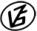 Tapasztalataidat, élményeidet őrömmel fogadjuk! 
(Fotó és videó anyagokat is várunk.)RésztávRésztávRész-szintidőRész-szintidőTK_Eper-5,1_01-rtEperjes, Rajt-Cél (DA092INF) - Eperjes, Állatsimogató0:020:02TK_Eper-5,1_02-rtEperjes, Állatsimogató  - Eperjes ÉK0:030:05TK_Eper-5,1_03-rtEperjes ÉK - Eperjes DK0:040:09TK_Eper-5,1_04-rtEperjes DK  - Eperjes DNY0:050:14TK_Eper-5,1_05-rtEperjes DNY - Eperjes ÉNY0:040:18TK_Eper-5,1_06-rtEperjes ÉNY - Eperjes, Petőfi-Ady sarok0:050:22TK_Eper-5,1_06-rtEperjes, Petőfi-Ady sarok - Eperjes, Rajt-Cél (DA092INF)0:010:23